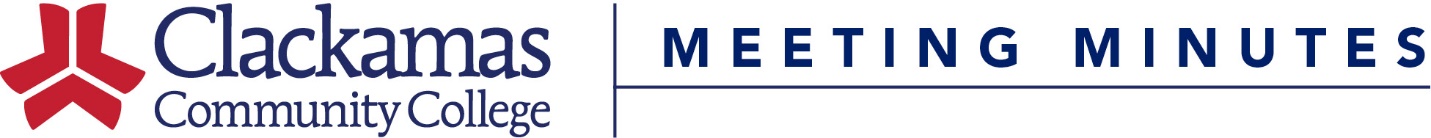 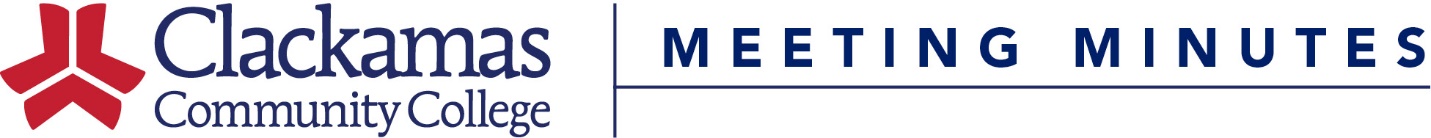 1.  Course Title Change2. Course Hours Change3. Course Number Change4. Outlines Reviewed for ApprovalCourse NumberFormer TitleNew TitleCWE-181Cooperative Work Experience PreparationWork ExplorationHS-211HIV, TB, & Infectious DiseasesInfectious Diseases and Harm ReductionCourse NumberTitleChangeCWE-181Work Exploration33 LABGRN-290Special Topics in Gerontology1-3 credits/33 LECTCourse NumberTitleNew Course NumberCourse NumberTitleImplementation TermCWE-181Work Exploration2018/WIDMC-132Video Game 3D Modeling2018/WIGRN-290Special Topics in Gerontology2018/WIHDF-260Understanding Child Abuse and Neglect2018/WIHS-211Infectious Diseases and Harm Reduction2018/WIIMT-108Rigging and Lifting2018/WIMET-153Computer-Integrated Manufacturing – PLTW2018/WIMFG-202CNC II: Programming & Operation2018/WIWLD-110Welder Certification2018/WI